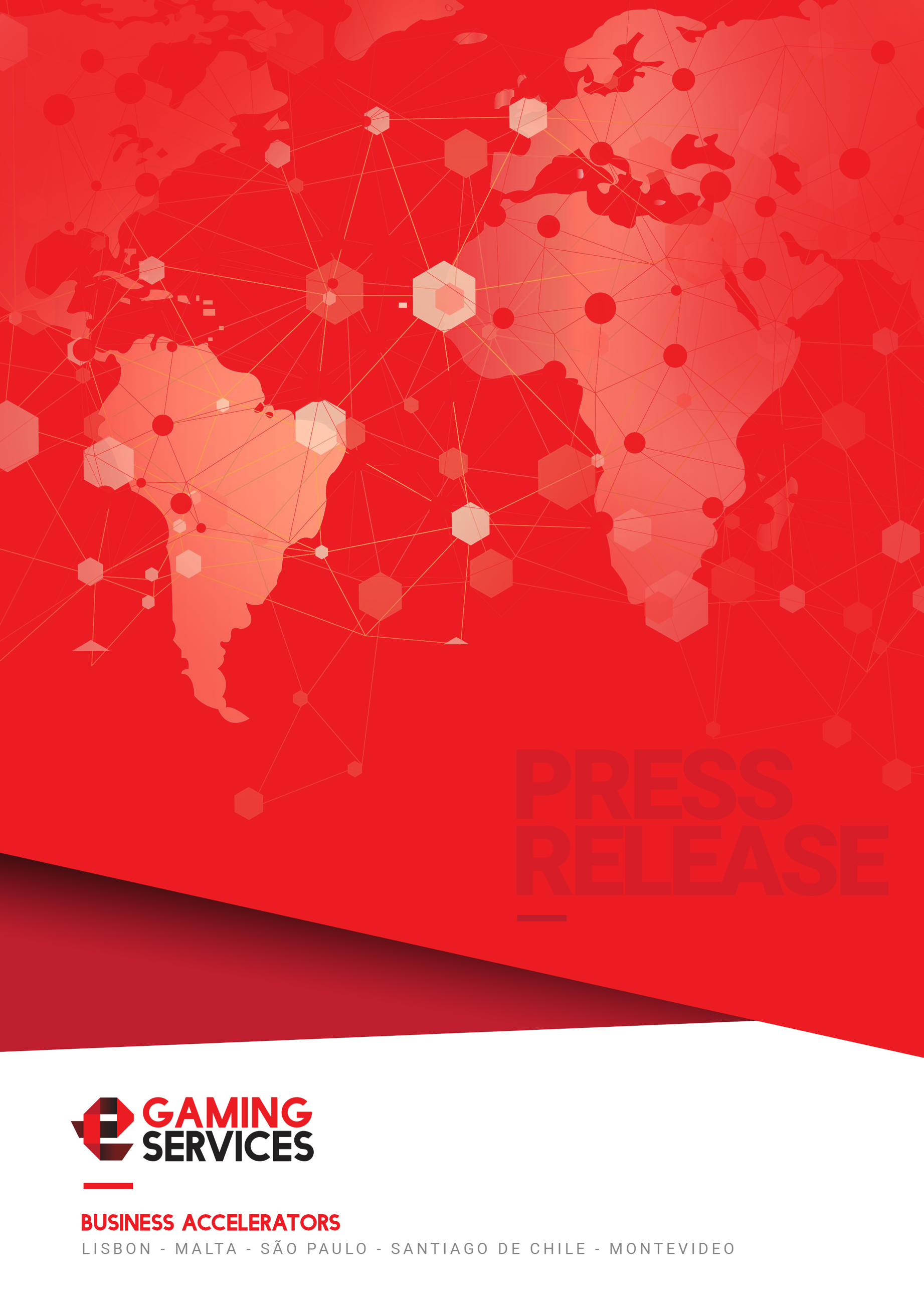 eGamingServices nominated for EGR B2B awards for second consecutive timeLisbon, May 3rd, 2018 – eGamingServices, the digital business accelerator of iGaming operators, announce its nomination for second consecutive time in two categories of the EGR B2B Awards, event that rewards the most outstanding services providers of the iGaming industry.The company with offices in Portugal, Malta, Brazil and Uruguay was nominated in the Acquisition & retention partner and Marketing & PR provider categories. The Acquisition and retention partner category looks mostly at business growth and the reaction to market challenges. In the other hand, Marketing & PR provider follows the key criteria of innovation and creativity, delivery of brief, understanding of customer needs and reaction to market challenges. eGamingServices is the first Portuguese company nominated to this awards. Last year, the organization was nominated for Multi-Channel Supplier and Acquisition and Retention partner categories.Tiago Almeida, CEO at eGamingServices, said "We are very proud for these achievement. The nomination for the second time for the most prestigious awards of the online gaming industry is a confirmation that our strategy has succeed. We have accomplished this goal as a result of our team’s hard work that every day give the best to maintain the clients satisfied with the management of their operations”. Organized by eGaming Review, the prestigious awards ceremony is one of the biggest nights in the gaming calendar. The winners will be announced on June 20th at the Hurlingham Club, in London. This year, hosted by the comedian Alun Cochrane.To know more about the services offered by eGamingServices, visit our website at egamingservices.comContact Information
Stephanie Coccoluto Pestana - eGamingServices
Press Relations & Communication Manager
media@egamingservices.com/ s.coccoluto@egamingservices.com 
http://www.egamingservices.com
+351 916 229 594

About eGamingServices
Founded in 2016 and based in the Portuguese city of Lisbon, eGamingServices also has offices in Brazil, Malta and Uruguay. The company helps gaming operators to redefine their product and find their customer online or within the retail channel of some of the regions with the most potential in the industry: Latin America, Europe and Africa. eGamingServices creates effective and efficient projects to help operators find new customers and generate more income. 

For more information, please visit our site or follow us on Linkedin.